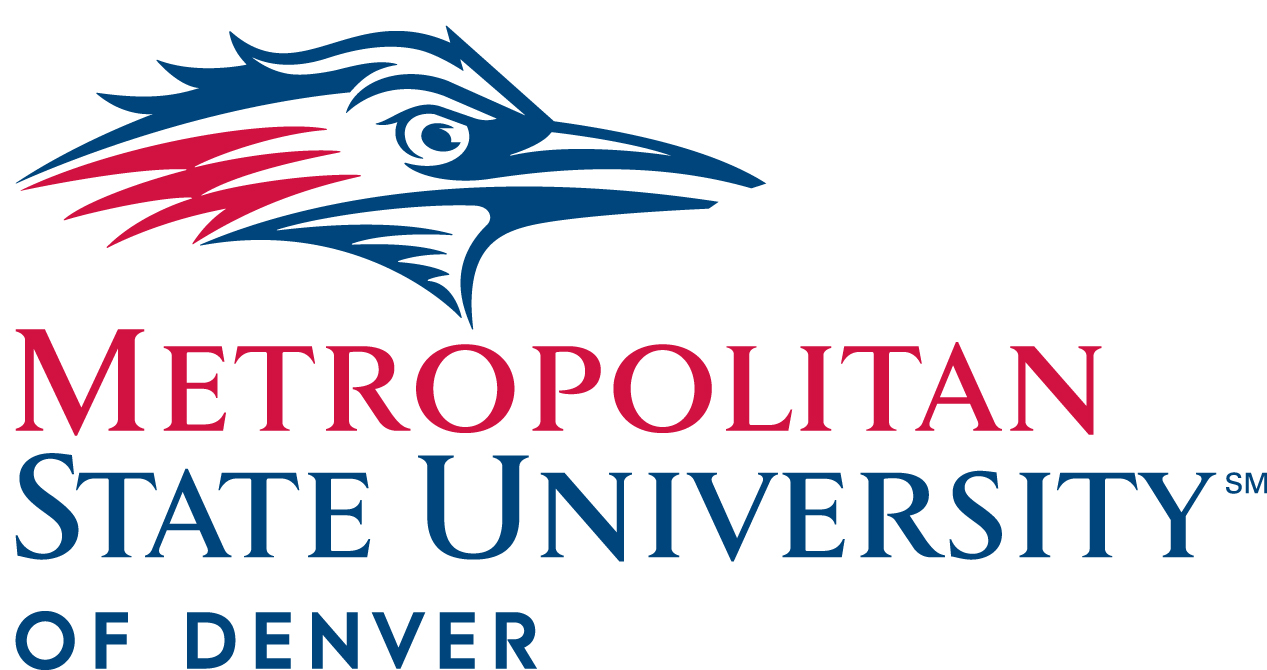 President’s Cabinet AgendaNovember 18, 202010:00-11:30am Approval of October 21, 2020 MinutesPresident’s Update (10:00-10:15)- Dr. Janine DavidsonPresident’s Award President’s Advisory Council Update (10:15-10:35)-  Culture and Workplace, John Kietzmann, associate director of Athletics for marketing and promotions / external relations, William Carnes, professor, Department of ManagementRound Robin (10:35-Adjournment)Michael Benitez, vice president, Diversity and Inclusion-  Presidential Lecture Series, DEIC / DSP, MLK event, HEDS results Andrew Bonham, chair, Department of Chemistry and Biochemistry- NSTRCathy Lucas, vice president of Strategy and External Affairs-  Strategic Plan, Marchmester campaign planning, core valuesDavid Fine, General Counsel- EO 13950 combating race and sexual stereotypingChristine Marquez-Hudson, vice president and executive director, University Advancement and MSU Denver Foundation-  Fundraising updateLiz Hinde, dean, School of Education- NSTRBraeden Weart, president, Student Government Assembly- SGA UpdatesKatia Campbell, president, Faculty Senate- Faculty Senate updates Bill Henry, interim provost and executive vice president of Academic Affairs-  Deans searches Larry Sampler, vice president for Administration and Finance, chief operating officer- COVID updates, Hanover Report  Rebecca Reid, president, Staff Senate- Staff Senate updatesWill Simpkins, vice president of Student Affairs – RISE Fund and enrollment updates Todd Thurman, director of Athletics-  COVID, scrimmages, RMAC competition, community engagementStacy Dvergsdal, associate vice president of Human Resources- Open enrollment, voluntary retirement, Provost and Dean searches, Recruitment and Appointment policy, payroll system decision memo, student and hourly minimum wage, SB20-205 policy Kevin Taylor, Chief information officer and associate vice president for Information Technology Services- NSTR